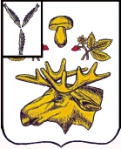 АДМИНИСТРАЦИЯ Базарно-Карабулакского МУНИЦИПАЛЬНОГО районаСаратовской областипостановление  От __04.03.2022_______		                                                      № ___214___    р.п. Базарный КарабулакОб утверждении форм документов используемых при осуществлении муниципального контроля, не утвержденным приказом Министерства экономического развития Российской Федерации от 31.03.2021 № 151 «О типовых формах документов, используемых контрольным (надзорным) органомВ соответствии со статьей 44 Федерального закона от 31.07.2020 № 248-ФЗ «О государственном контроле (надзоре) и муниципальном контроле в Российской Федерации», статьей 17.1 Федерального закона от 06.10.2003 № 131-ФЗ «Об общих принципах организации местного самоуправления в Российской Федерации»,   с частью 3 статьи 21 Федерального закона от 31.07.2020 № 248-ФЗ «О государственном контроле (надзоре) и муниципальном контроле в Российской Федерации»  решением собрания района Базарно-Карабулакского  муниципального района от 30.09.2021 № 201 «Об утверждении Положения о муниципальном земельном контроле на территории Базарно-Карабулакского муниципального района, руководствуясь Уставом Базарно-Карабулакского муниципального района, администрация района  ПОСТАНОВЛЯЕТ:Утвердить в отношении осуществляемого администрацией Базарно-Карабулакского муниципального района  муниципального земельного контроля в границах населенных пунктов Базарно-Карабулакского муниципального района, прилагаемые документы:Типовую форму задания на проведение контрольного мероприятия без взаимодействия с контролируемым лицом (приложение № 1)Типовую форму предписания (приложение № 2)Типовую форму протокола осмотра (приложение № 3)Типовую форму протокола досмотра (приложение № 4)Типовую форму протокола инструментального обследования (приложение №5)Типовую форму протокола испытания (приложение №6)Типовую форму протокола опроса (приложение №7)Типовую форму требования о предоставлении документов (приложение №8)Типовую форму журнала учета предостережений (приложение №9)             1.10.Типовую форму журнала учета консультирований (приложение №10)       2. Настоящее постановление разместить на официальном сайте администрации Базарно-Карабулакского муниципального района в информационно-телекоммуникационной сети «Интернет»  3. Контроль исполнения настоящего постановления оставляю за собой.Врио главы муниципального района                                                        И.А. БудеевКопия верна: Заведующий сектором	делопроизводства и кадровой работы                                                       С.Е. Павлова